COUNTY OF ALAMEDAQuestions & AnswerstoRFQ No. 902042forDetention MattressesNetworking/Bidders Conference Held on October 13, 2021Alameda County is committed to reducing environmental impacts across our entire supply chain. 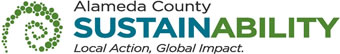 If printing this document, please print only what you need, print double-sided, and use recycled-content paper.Thank you for your participation and interest in the County of Alameda.  All the questions are direct copy and paste from written questions emailed by Bidders. In the answers of these questions, the County of Alameda shall be noted as “County”.  The Questions and Answers are the final stance of the County.  Please consider this document in preparation of your bid response.Questions and Answers:Can you please share your current or most recent pricing and vendor information for these line items?Valley Distributing, Inc.Detention Mattresss - $130.65VENDOR BID LIST	RFQ No. 902042 – Detention MattressesThis Vendor Bid List is being provided for informational purposes to assist bidders in making contact with other businesses as needed to develop local small and emerging business subcontracting relationships to meet the requirements of the Small Local Emerging Business (SLEB) Program.This Q&A is being issued to all vendors on the Vendor Bid List; the following revised vendor bid list includes contact information for each vendor attendee at the Networking/Bidders Conference.This County of Alameda, General Services Agency (GSA), RFQ Questions & Answers (Q&A) has been electronically issued to potential bidders via e-mail.  E-mail addresses used are those in the County’s Small Local Emerging Business (SLEB) Vendor Database or from other sources.  If you have registered or are certified as a SLEB, please ensure that the complete and accurate e-mail address is noted and kept updated in the SLEB Vendor Database.  This RFQ Q&A will also be posted on the GSA Contracting Opportunities website located at Alameda County Current Contracting Opportunities. RFQ No. 902042 - Detention MattressesRFQ No. 902042 - Detention MattressesRFQ No. 902042 - Detention MattressesRFQ No. 902042 - Detention MattressesRFQ No. 902042 - Detention MattressesRFQ No. 902042 - Detention MattressesRFQ No. 902042 - Detention MattressesBusiness NameContact NameContact PhoneAddressCityStateEmail  Acme Awning CoWilliam G Fuller( 510 ) 635-63831199 Beecher StSAN LEANDROCA  Acme Awning CoWilliam Fuller( 510 ) 635-63831199 Beecher StSAN LEANDROCAAmerican Textile Systems(888) 737-268910631 Hathaway DriveSanta Fe SpringsCAinfo@amtexsys.com  Bay Area Ind Filtration IncThomas S Schneider( 510 ) 562-63736355 Coliseum WayOAKLANDCAtom@bayareafiltration.comBay Area Mattresses CoRob Castro(510) 481-126616233 E 14th StreetSan LeandroCA  Bel Aire Engineering IncTom Kessler( 510 ) 538-695022740 Alice StHAYWARDCAtom@belaireeng.com  Design WestAlyce Foley( 510 ) 843-36182288 Fulton StBERKELEYCAAlyceF@AOL.com  Nandan's Screen PrintingAshok Nandan( 510 ) 475-714830872 Huntwood Ave # 11HAYWARDCA  Alameda Advertising & Rec, IncDavid McCarver( 510 ) 865-66662307 Blanding Ave, #DALAMEDACAdave-alawards@pacbell.net  Alliance Graphics, Inc.Howard Levine( 510 ) 845-88351101 8th Street, #100BERKELEYCAhoward@unionbug.com  AMERICAN FLAGPOLE COMPANYSteve Owens( 925 ) 577-88577626 national drLIVERMORECASteve@americanflagpoles.usBob BarkerAllison Wilmesmeier(800) 334-9880134 N. Main StreetFuquay-VarinaNCbidnotices@bobbarker.comBob Barker(800) 334-9880134 N. Main StreetFuquay-VarinaNCcustomerservicewest@bobbarker.com Bob Barker(800) 334-9880134 N. Main StreetFuquay-VarinaNCsupport@bobbarkercompany.freshdesk.comBob BarkerRuchal Smith(919) 346 21897925 Purfoy RdFuquay-VarinaNCruchalsmith@bobbarker.com  Bob's Custom InteriorsDan Ferias( 510 ) 733-26351292 Ash StHAYWARDCABrooke Supplies(877) 601-6344525 E. County Line RoadLakewoodNJ 08701info@brookesupplies.comCAL Prison Industry Authority Michelle Ison(916) 358-2795560 E. Natoma StreetFolsomCAmichelleison@pia.ca.gov  Carlene's T-Shirt CornerCARLENE MIETZ( 510 ) 481-506915098 E14th StreetSAN LEANDROCAcarlenestsc@att.netCharm - TexKayla Kellner(718) 252-8100 ext. 100kaily@charm-tex.comChestnut Ridge FoamJohn McManamy(724) 537-9000443 Warehouse DriveLatrobePAjmcmanamy@chestnutridgefoam.comChestnut Ridge FoamJustin Head724-537-9000 x 265443 Warehouse DriveLatrobePAjhead@crfoam.comCornerstone Detention ProductsGregg Riphagen(562) 343-64845037 Hanover CircleCypress CAgreggriphagen@gmail.com  Custom Designs & SportsFaris Reali( 925 ) 846-47891807 Santa Rita Rd - Suite JPLEASANTONCACDSThreads@aol.com  Denevi Video ReflectionsFrank Denevi( 510 ) 727-888021091 Foothill BlvdHAYWARDCADerby(866) 233-450024350 State Road 23 SouthSouth Bend IN 46614  Dori Pole FlagsVince Mackel( 510 ) 523-81462510 Blanding Ave # AALAMEDACAinfo@dori-pole.comDormlife, LLCMark Malkiewicz(760) 497-2599320 Oceanview DriveSan MarcosCAdormlifeproducts@gmail.com  FASTSIGNS of FremontRick Martin( 510 ) 791-74464045 Mowry AvenueFREMONTCAfastsigns.501@fastsigns.com  Flying ColorsDavid Kerchman( 510 ) 526-91001336 7th StBERKELEYCAFoamx LLPSteve Carpenter(510) 357-26002451 Polvorosa DrSan LeandroCAGlobal Industrial(888) 978-7759governmentsales@globalindustrial.comGRAINGERDean Habegger(707) 741-1040444 Doolittle Dr San LeandroCAdean.habegger@gmail.com  Happy Hippo CreationsDiane Chatterjee( 925 ) 606-12851970 Chalon Glen CourtLIVERMORECAdsc@happyhippocreations.com  Home Lovin QuiltingFaye Collinsworth( 925 ) 833-96408444 Valencia StDUBLINCA  JCV Artz & Kraftz CharityJenny Chea-Vaing( 510 ) 367-92407401 Halliday avenueOAKLANDCAjcheavaing@gmail.com  Kabuki PrintingMimi Thomas( 510 ) 268-14982828 Filbert Street, Suite 13OAKLANDCAmthomas@kabukiprinting.com  Kim's Kustom EmbroideryKim Vanaman( 510 ) 471-03881651 Whipple Road #30HAYWARDCAkim@kimskustom.com  Lsw Cutting & Sewing SvcLana Wong( 510 ) 891-9246670 9th StOAKLANDCAMade Rite Bedding847-349-588611221 Melrose Avenuewebcontact@maderitebedding.comMade Rite Bedding847-349-5886Franklin Park, IL 60131webcontact@maderitebedding.comMattress Makers IncRay Burgess(253) 984-17301635 East Portland AvenueTacoma WAburgess1000@hotmail.comMax SecureJohn Heffner(916) 919-0568#100 - 300 International DriveWilliamsvilleNYJohnH@max-secure.comMax Secure#100 - 300 International DriveWilliamsvilleNYinfo@max-secure.comMcRoskey Mattress Company(415) 861-45321687 Market StreetSan FranciscoCASales@McRoskeySF.comMonahan Paper CoSharon DaValle(510) 835-4670175 2nd StreetOaklandCApurchasing2_monahan@covad.netMTJ AmericanRick Detter(828) 396-1537P.O. Box 826Granite FallsNCsales@mtjamerican.com  Nu Art AssocFrancis Traun( 510 ) 487-80255501 New Harbor CtUNION CITYCARIPCO & AssociatesLucas Riphagen(562) 201-18381618 Coney Island Avenue, # 1BrooklynNYlucasriphagen@gmail.com  Socha VisualAlex Wojciechowski( 415 ) 508-5927631 85th Ave.OAKLANDCAalex@sochavisual.comSofa WarehouseFabian Fehrmann or Elaine Evans(818) 341-644619356 Business Center DriveNorthridgeCAsofabian@yahoo.comSterling Sleep SystemsDebbie Pensis(714) 891-31917311 Doig DriveGarden GrooveCAdebbie@sterlingsleep.comTexas Correctional Industries936-437-6048tci@tdcj.texas.govUniCorP. O. Box 11849LexingtonKY 40578-1849Accounts.Payable@usdoj.govUniCorP. O. Box 11849LexingtonKY 40578-1849UNICOR.Customer.Service@usdoj.govValley DistributingMartha Sandino510-346-09001773 Timothy DriveSan LeandroCAvalley_distributing@yahoo.comVet Corp, Inc.Pat Burton(410) 751-653347 East All Saints StreetFredrickMDpburton@vetcorp.net  Vinh Long Sewing CoHenry Kouch( 510 ) 893-6496130 E 12th StOAKLANDCA  Warm ThingsCarl Larkin( 510 ) 428-93296011 College AveOAKLANDCA